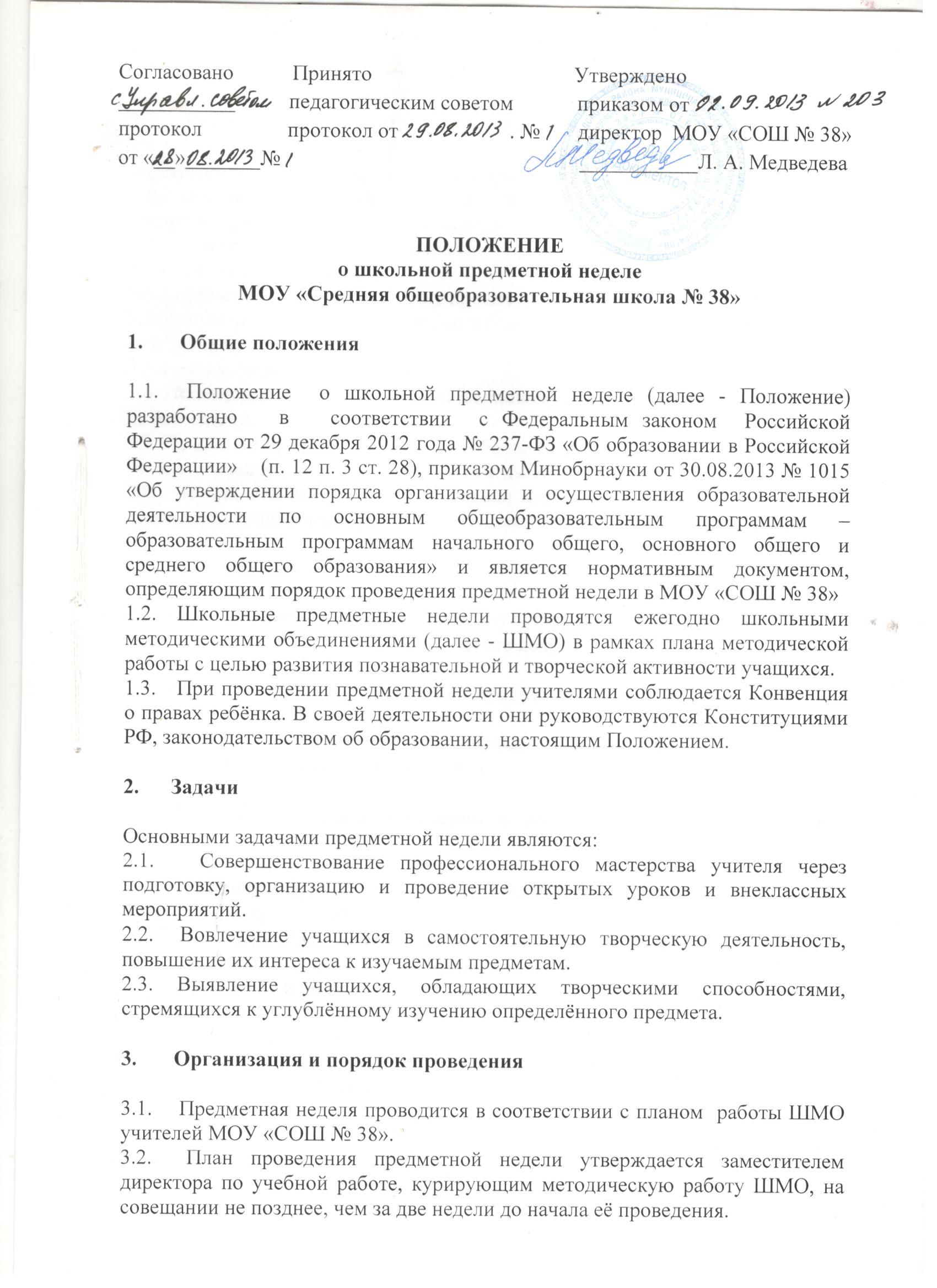                    3.3. Организатором предметной недели является руководитель школьного                    методического объединения.3.4.    Участниками предметной недели являются:3.4.1 все учителя, преподающие предмет или группу предметов образовательной области, по которым проводится предметная неделя;3.4.2 обучающиеся, изучающие предмет или образовательную область, по которому проводится предметная неделя.3.5.   В рамках предметной недели могут проводиться:3.5.1 предметные олимпиады;3.5.2 открытые уроки по учебному предмету;3.5.3  внеклассные мероприятия как в рамках одной параллели классов, так и  между параллелями;3.5.4 внеклассные мероприятия.3.6. Проведение предметной недели сопровождается разнообразной наглядной информацией.3.7. По итогам предметной недели наиболее активные участники (как учителя, так и обучающиеся) награждаются памятными призами или грамотами.3.8. По окончании предметной недели на совещании  ШМО учителей проводится анализ мероприятий, проводимых в ходе предметной недели.4.      ДокументацияЗаместителю директора, курирующему проведение предметной недели, руководителем ШМО сдаются следующие документы:4.1.   План предметной недели;4.2. Тексты заданий для проведения предметной олимпиады, протокол с их результатами олимпиады;4.3.   Сценарии открытых уроков и внеклассных мероприятий;4.4.   Анализ итогов предметной недели. 5.   Порядок внесения изменений в положение и прекращения его действия5.1. Положение вступает в силу со дня утверждения директором МОУ «СОШ № 38» и действуют до его отмены.5.2. В настоящее Положение могут коллегиальными органами МОУ «СОШ № 38»  вноситься  изменения  и   дополнения,   вызванные     изменением законодательства и появлением новых нормативно-правовых документов.5.3. Измененная редакция Положения вступает в силу после утверждения ее директором МОУ «СОШ № 38».5.4. Настоящее Положение прекращает свое действие при реорганизации или ликвидации  МОУ «СОШ № 38». 